KRZYŻÓWKALitery z kolorowych pól czytane rzędami utworzą rozwiązanie.123456789101112131415161718Poziomo:… obowiązku lub bezpieczeństwa.namiestnik wielkiego wezyra w dawnej Turcji (anagram Majk +kanak).mówi dużo i szybko.11) fałda na ubraniu.12) „górzyste” ciasto z kremem.17) blade nikłe światło.18) przedmiot przywieziony z podróży.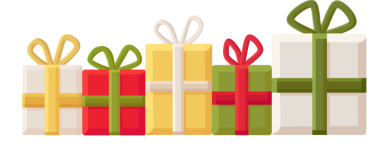 Czesław ŻygłowiczPionowo:1) ważna miejska osoba, prominent.2) cienki skórzany pasek.3) rasa kota (anagram: ciotka).4) księżyc w całej krasie.
7) odgłos strachu.
8) … Alan Poe.9) strażacki bosak.10) dwuczłonowy palec.13) eskimoski futrzany skafander.14) twierdzenie bez  dowodu.15) wznoszone na cześć jubilata.16) fotograficzny lub rentgenowski.